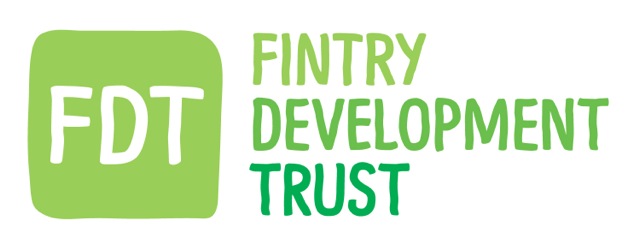 DATE:   29.08.18                        LOCATION:     HQ                              TIME: 7pmInformation to be minuted:Objections to be recorded:Date of Next Meeting: TBCDIRECTORS & STAFFPresentApologiesDavid Howell (Chair)YGordon Cowtan (Treasurer)YHolly O'DonnellYHugh EdmondsYIain FrazerYAnne HislopYJamie Pearson (FCC Vice Chair)YMatthew Black (Sen. Energy Advisor, Project manager)YKayt Howell (Manager)YGuest.Agenda Item No.Summary DiscussionDecisionAction.1 Financial Update Directors discussed the current financial status across the companies. The Board also discussed the recent emails from Simon Robinson in relation to the renegotiations with Falck and the processes being undertaken to move this forward.The Board agreed that the methods and processes discussed to negotiate a suitable solution with Falck be a priority.GC KH2. Banking AccessUpdate on the slow progress of transferring our accounts away from the Co op bank to BOS.Progress has been made and final transfers should be possible in the near future. Other accounts can then be closed.GC KH3.Dunmore GdnsLots of progress on the project. Expected 19 of 24 homes will be signed up. Some paperwork to be completed but all is virtually in place to startBoard agreed that a further residents meeting would be useful – MB taking part in project management calls each Friday. FDT is not the main contact for all residents’ issues.MB4. BalgairBoard discussed the loan agreement with EST. SR has been calculating an accurate repayment amount. Directors also discussed options for efficiency measures and future management of BalgairMB to look at the remote monitoring issues.KH to look at previous discussions /agreements re David Palmers heat calculations and advise the BoardMBKH5. SMART FintryBoard were updated on the results of our LES application over the summer and where we are now. The main project has brought much applause over the last 2 year’s achievements from the renewables sector. The final report is available via the SMART Fintry websiteThe Smart Fintry project needs to be essentially moth balled, until funding, staff time and technology catches up and we have the facility to progress further.The overall savings to the community should be captured for our AGM.ALL.6.AOBThe Board discussed the possibility of CO Opting another director to the Board with a skill set applicable to the aims of FDT. The Board is down a director since SH’s resignation.Directors agreed to further discussions with potential candidate.GC KH 